  St. Mary’s Falmouth & Helston RC Parish   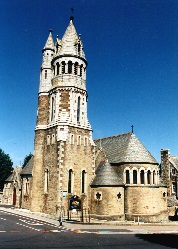 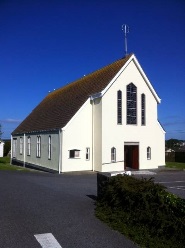 Falmouth     The Parish is a part of Plymouth RC Diocese, a Registered Charity    HelstonParish Church:- St Mary Immaculate, St Mary’s Presbytery, Killigrew St, Falmouth, TR11 3PR -  phone 01326 312763email: falmouth@prcdtr.org.uk website: http://www.falmouthcatholicchurch.org.uk with St Mary’s, Helston, St Michael’s, Mullion and St Edward’s, Mawnan SmithParish Priest - Fr Brian Kenwrick Safeguarding Officers: - Sheila Jordan (619648)   Hilary Kiszczuk (212070)Helston contact:- Lorna Bean (07769176130)24th  SUNDAY IN ORDINARY TIME (YEAR A)			                     (Psalter 4)17th September 2017 					    	                 								SAT      6.30  pm   FALMOUTH   Teresa McNulty RIP                    	                   SUN     9.00  am   HELSTON         Vicky Webb RIP                                       SUN    10.45 am  FALMOUTH    People of the Parish  Weekday Masses (24th week in Ordinary Time)MON   weekday                                                10.00 am   John Agg RIP                                          FALMOUTH  TUES   Ss. Theodore & Januarius                   10.00 am   Daughters of the Cross - Torquay   FALMOUTHWED   Korean Martyrs      		              9.30 am   Class 4                                      ST. MARY’S SCHOOLTHURS ST MATTHEW                                      10.00 am   Nora Caroline Lee RIP          MAWNAN SMITH FRI       DEDICATION OF CATHEDRAL            10.00 am   Mary Crouch RIP                                   FALMOUTH            SAT      St Pius of Pietrelcina                          10.00 am                                                          MULLION  Please join us for Morning Prayer at 9.45 am at Falmouth on Monday, Tuesday and Friday.SACRAMENT OF RECONCILIATIONSATURDAY   11 am to 11.45 am Helston,5.30 pm to 6.25 pm FalmouthEXPOSITIONWEDNESDAY  10.30 am to 1.00 pm Falmouth with Rosary at 12 noonPlease join us for tea and coffee after Sunday Masses in the halls at Helston and FalmouthFirst Holy Communion 2018If you have a child who is a baptised Catholic and will be 8 years old (year 3) by next summer and you wish your child to prepare for First Holy Communion, please forward your child’s name and date of birth and your contact details to the Parish Office, Killigrew Street, Falmouth TR11 3PR telephone 01326 312763. Details required by end of September 2017.RCIAIf you are interested in becoming a Roman Catholic or if you know of someone who may be interested please contact the Parish Office with details – telephone 01326 312763.“Golden Oldies”Dance your calories away to the sounds of the 60’s! A gentle and fun way to keep fit with Maureen D’Silva in the hall at Falmouth after Tuesday Mass starting on Tuesday 19th September 10.45 to 11.45. Donations to church funds.Bingo EveningThe Guides and Brownies invite you to join them on a Bingo Evening. All proceeds to the Church Funds. This will take place in the church hall at Falmouth on Monday 25th September, 6.30 for a 7.00 pm start. £3 per person. Raffle and refreshments. Come and have fun.Will you take the first step to be an Intentional Disciple?in our regular meetings we do not expect that we shall all have had wonderful moments of bringing people to God, much as that would be lovely. We start with the idea that before we talk to others about God we have to be comfortable with the idea of talking about God between ourselves, so this is what we do. We do not expect that everyone who attends our meetings should openly contribute and we do not pass comments on any one’s experiences. We support and encourage each other just as the original apostles did. Every ones’ attendance and contribution is valuable no matter what. Come along and see what we do at the next meeting of the Parish Group of Intentional Disciples on Thursday 21st September at 7.00 pm in the hall at Falmouth. Just trust in the Lord, take the first step and say “yes”. Call Chris Ohly to find out more (01326 250569)St Mark’s Gospel a talk by Fr BrianTuesday 19th September at 7 pm in the church hall at Falmouth, an introduction to the Gospel of St. Mark by Fr Brian. It won’t be long til advent, the beginning of the church’s year and the gospel for that year will be mainly St Mark hopefully this evening will enable us all to prepare ourselves for the gospel in the coming year. All are welcome and encouraged to come.100/200/300 clubThe first draw will take place on Sunday 24th September it’s not too late to sign up call office for details.Taize Prayer ServiceBless the Lord my soulAnd bless God’s holy nameBless the Lord my soulWho leads us into life (From Psalm 104)Taize Prayer Service for Creation, Sunday 24th September, 6.30pm, St Budock Parish Church. Pray and care for creation together. Everyone welcome.Justice and Peace – Open MeetingOn Tuesday 26th September from 2 pm in the hall at Falmouth. “Our responses as Christians to the call to work for justice and peace in our world today”. All welcome. Prayers for the Persecuted church from 3 to 3.45 pm. Enquiries Mary Bradley 312758Fair tradeThe usual Fairtrade stall will be available in the hall at Falmouth after 10.45 am Mass on Sunday 8th OctoberPro-Life Prayer VigilPlease join us to pray quietly outside Treliske Hospital on Saturday 14th October from 11 am to 12 noon.Alf and Dot WaddinghamMany of us will have fond memories of Alf and Dot. Sadly, Alf died about 5 months ago and Dot is now in a residential home. Alf’s family have kindly donated a statue of Mary with the infant Jesus. It is located on the altar next to St Joseph’s statue. Our thanks go to the family and we will continue to pray for Alf and Dot.Collection Thank you for your generosity, £1,141.99 was collected last week, including standing orders Focus on Your Marriage - Catholic Marriage Enrichment,Saturday, 21 October 2017, 10.00 to 16.30St Peter’s Church, Crownhill, 15 Boniface Lane, Plymouth. PL5 3AX.Drinks provided, please bring a packed lunch.Films, inspiration, couple activities (but no group work).To book a place please contact - Deborah van Kroonenburg, deborahvankroo@gmail.comor text -  07961099173We Care About WomenThis is a campaign of the Society for the Protection of Unborn Children (SPUC) to oppose decriminalising abortion. As part of the We Care About Women campaign SPUC is organising a Mass Constituency-based Lobby and is asking people to make an appointment with their MP to ask him/her to vote against any moves in Parliament to decriminalise abortion.The Mass Constituency-based Lobby is taking place on 27th/28th October. Please note SPUC is not asking people to come to Westminster to meet their MP.Decriminalising abortion means removing all legal restrictions on abortion. This will leave women even more vulnerable to the unscrupulous abortion industry at work in our country. And more unborn babies will be lost to abortion.Please contact SPUC for comprehensive materials on the issue of decriminalising abortion and how to organise a meeting with your MP. Please call SPUC on 0207 091 7091 or go to www.spuc.org.uk . Alternatively you can write to : SPUC, Unit B, 3 Whitacre Mews, Stannary Street, London SE11 4AB Stations of the Cross Many of us remember fondly the Stations of the Cross written by Michael Guest during his time here with us. These have recently been accepted for publication and will be available at £3.95, if anyone would like to purchase this little book Michael will be happy to provide a signed copy. Please give your details to the office. The books should be published in time for Lent 2018.Quiet Day at Buckfast ‘Forgive and Forget, is it possible to forget?’ Violet Evelyn Hall at Southgate, Saturday 23rd September from 10.00am to 3.00pm. The cost is £15 to include refreshments and a light lunch. See poster in porch. Booking forms available from office.Catholic NewspapersWe are finding that most of the Catholic papers remain unsold and are being recycled and so from 1st November we will be reducing our order and will only order sufficient for those people who have told us they want one. Please let us know in the office if you would like one ordered for you. This is not a commitment to buy just a chance for us to manage our order more efficiently.Diary Dates – we are all welcome at all events – both sides of the parish! FalmouthTuesday 19th September ‘Golden Oldies’ 10.45 am in hallTuesday 19th September 7.00 pm – Fr Brian talk on Gospel of St Mark – hallThursday 21st September 7.00 pm Intentional Disciples - hallMonday 25th September 6.30 pm Bingo evening in hall presented by our Guide groupTuesday 26th September Justice & Peace meeting with prayers from 2 pmTuesday 3rd October FPCT volunteers party in hall 7.30 pmSaturday 14th October 7.30 pm AoS Quiz and Pasty night - hallSaturday 28th October 11.30 am Autumn Fair -hallHelstonOther locationsThursday 14th September community walk from St Edwards Mawnan Smith 11 am approx.Saturday 23rd September 10 am Quiet Day at Buckfast AbbeySunday 24th September Taize Service at Budock Church 6 pm, Theme - Celebrating CreationMonday 16th October 7 pm Transforming Mission, All Saints Church, Falmouth Saturday 21st October 10 am Marriage Enrichment, St Peter’s, CrownhillSickPlease pray for those in the Parish who are sick or housebound.Falmouth: Kathleen O’Flaherty, Pip Owen, Gill Beaton, Colin Campbell,   Lynda Peace,  Kathleen Weaver, Eve Anderson, Annette Biagini, Sheila Mooney, Dot Waddingham, Maureen Crosthwaite, Marjorie Brady, Peter Moffat, Chris Gee, Stan Gwynne,  Margaret Wright, Theresa Sullivan, Kerry Chellew, baby Isabella Grace,  Marguerite Molyneux,  Finn Lyons, Katie Turner, Rebecca Emms, Mark Fanning, Ursula Emms, Kevin Allen, Suzy Hoyle, Pat Richards, Kerry-Ann Patrick, Peter Beaumont, Prue Sharrock, Victor Nicholson, Marta Castillo Capel, Nick Malone, Colin Jago, Jason Campbell, Stuart Wiseman, Stuart Fearn, Chelsea Robinson, Joe Ryan, Alison Wheatley, Dennis Scrace, Barbara Davis, Keith Holmes, Tony Worrall, June Martin, Sylvia Rowe, Beth Hall, Jozef Stasiak, Winn Xenaky, Thyra Martin, Theresa Lawrence, Raymond Mulligan, Sister Martin, Sam Micciche, Mary Froom, Steven Pellow and Pat Berney.Helston: Lisa Tripconey, Mary Harry, Heather Ashton, Nancy Bowkett, Poppy De’Ath, Chris O’Brien, Mary Gilbert, May Gordon, Frieda Curnow, Joe Chapman, Isobel Ellis, Rita Eaton and Christine Cowen.